印西市生涯学習まちづくり出前講座における新型コロナウイルス感染症拡大防止に関する対応について（お願い）　「印西市生涯学習まちづくり出前講座」を開催するにあたり、申請者様におかれましては、次のとおりご配慮いただきますようお願いします。【参加者について】１　大人数での開催は避けてください（参加人数を会場の定員の半分以下にする）２　参加者に当日の体温・健康チェックを促し、発熱や風邪の症状がある場合は参加しないように呼びかける３　参加者は入室・退室時等に手指の消毒または手洗いを行うこと４　参加者にマスクの着用を呼びかける５　感染者が発生した場合に備え、当日の参加者全員の氏名と連絡先を把握すること　※名簿等は団体・グループ内で適切に管理してください。　　（名簿の用意がない場合は、別紙２「印西市生涯学習まちづくり出前講座参加者名簿」をお使いください。）【会場について】　１　講師と参加者および参加者同士の間隔を２メートル（最低１メートル）あける　２　窓やドアを開けるなど、会場の換気を定期的に実施する　３　市内施設を利用する際は、各施設の感染症予防対策に従うこと　また、講座開催の際は別紙１「印西市生涯学習まちづくり出前講座　新型コロナウイルス感染症防止チェックシート」をご活用ください。（提出の必要はありません）　なお、対策が不十分な場合や、再び感染拡大のおそれがある場合は、中止または延期の対応を取らせていただくことがございます。あらかじめご了承ください。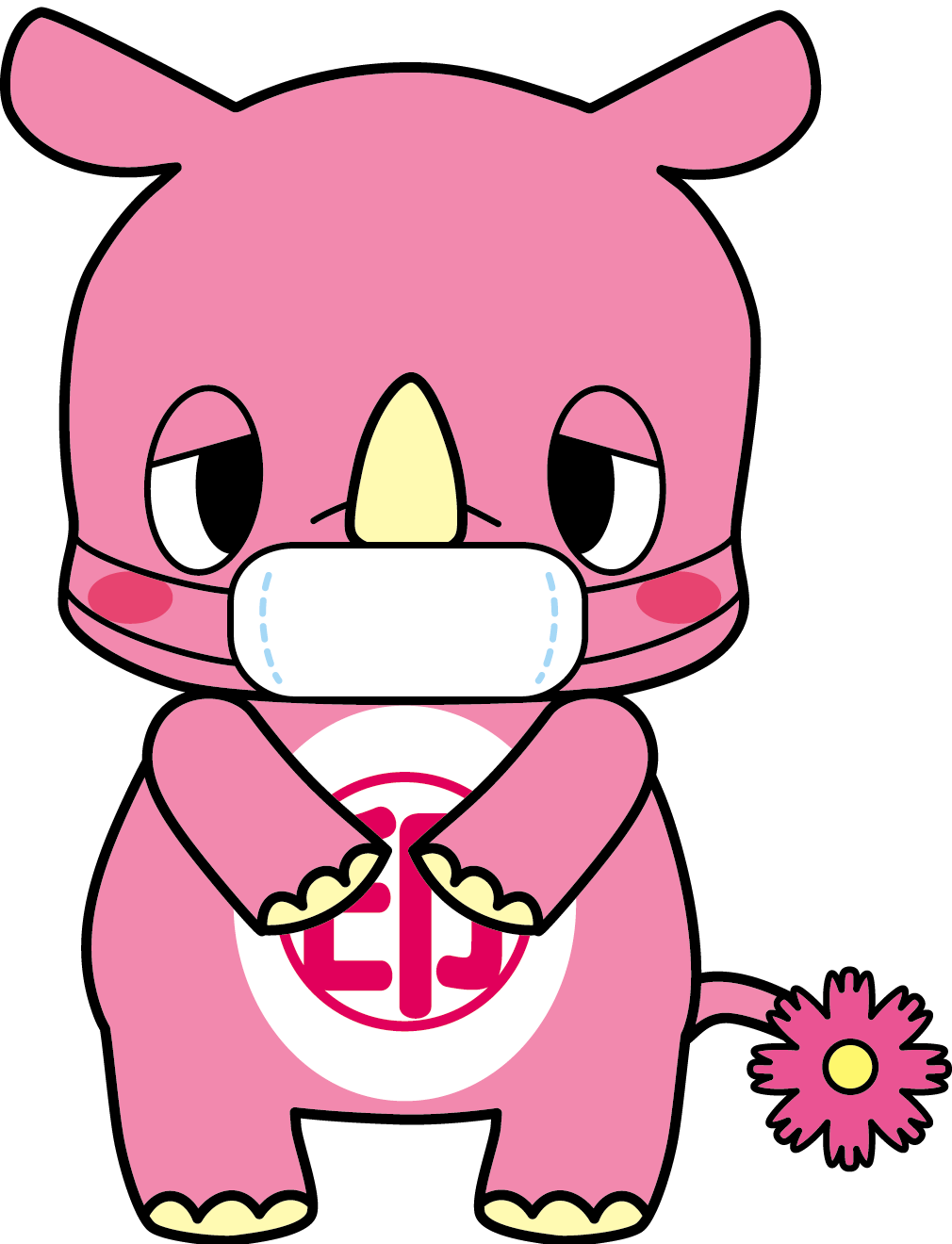 